Question pack Lot B : Demand Responsive TransportPlease complete this questionnaire alongside the main PQQ document if you are interested in joining our Supplier List for Demand Responsive Transport services and return it to: dps@tfgm.com along with the completed mandatory PQQ document and a copy of your audited company accounts for the last 2 years.  Your responses to the questions below will be evaluated in accordance with the scoring methodology outlined in section 5.  If you require any clarification or assistance completing this form please contact us on 0161 244 1769.*Please note a minibus with a minimum of seven seats must be providedTransport for Greater Manchester may contact any of the above organisations for a reference.This question pack will be scored alongside the main mandatory Pre-Qualification (PQQ) and will be used to select suppliers of road passenger transport services to join our suppliers list to tender for Demand Responsive Transport subsidised service opportunities with Transport for Greater Manchester (TfGM).Pre-qualification will be on the basis of your responses to both documents listed above and each section must be completed in full in order for it to be evaluated.Responses to questions with a percentage weighting will be scored out of 5, using the methodology below:This question pack is worth 40% of your overall score, the remaining potential 60% will be scored from the main PQQ document.  The pass mark for entry onto the Demand Responsive Transport supplier list is 55% of your total combined score.  Feedback will be given to operators who do not meet the pass mark and guidance provided on how individual scores could be improved.Your overall score will determine whether you will be granted access to the supplier list and influence the number of contracts you can be awarded in the first year as a New Entrant.  This value, based on your company’s size and relevant experience, will be advised when your response to the PQQ has been evaluated.Contracts awarded to New Entrants during the first year will be in accordance with these limits and to the normal contract length specified in the tender, subject to a probationary period of 12 months satisfactory performance.Operator performance is measured by TfGM each quarter as part of its Supplier Rating System.  An operator’s score must exceed a pre-determined Threshold to remain eligible to tender for further work with TfGM.New Entrants will be able to continue operating contracts beyond the probationary period subject to achieving a Supplier Rating score above the minimum Threshold for two successive quarters.Further information regarding the tendering process can be found in TfGM’s Conditions of Contract and Contract Management Manual which can be found as Appendix B and C within the main PQQ document.I confirm that the details I have provided are correct and agree to notify TfGM of any material change to this information in the future.  I understand that we will be required to supply copies of our insurance and other relevant information on request, and have noted the Conditions in Section 6 relating to New Entrants operators.The information supplied with this Questionnaire will be held in confidence by Transport for Greater Manchester and only used to determine your organisation’s suitability for meeting our general requirements for the provision of the services required.  Further assessment and selection may be required before any indication can be given on the success of your application for inclusion onto the Suppliers List.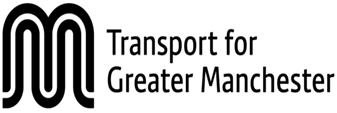 1. Licence Details                                                                                                                  (pass/fail)1. Licence Details                                                                                                                  (pass/fail)1. Licence Details                                                                                                                  (pass/fail)1. Licence Details                                                                                                                  (pass/fail)1. Licence Details                                                                                                                  (pass/fail)Does your company have a valid Operator’s licence? YesNoOperators Licence Number:PCPCPCPCLicence Type (Restricted, National or International), please state:PCV Vehicle Authorisation:Section 22 Permit Number(s):CPC Holder/Transport Manager(s):Are you a licensed private hire operator operating under section 11 or 12 of the 1985 Transport Act’YesNo2.   Vehicles & Maintenance                                                                                                  (pass/fail)2.   Vehicles & Maintenance                                                                                                  (pass/fail)2.   Vehicles & Maintenance                                                                                                  (pass/fail)2.   Vehicles & Maintenance                                                                                                  (pass/fail)2.   Vehicles & Maintenance                                                                                                  (pass/fail)2.   Vehicles & Maintenance                                                                                                  (pass/fail)2.   Vehicles & Maintenance                                                                                                  (pass/fail)2.   Vehicles & Maintenance                                                                                                  (pass/fail)2.   Vehicles & Maintenance                                                                                                  (pass/fail)2.   Vehicles & Maintenance                                                                                                  (pass/fail)2.   Vehicles & Maintenance                                                                                                  (pass/fail)2.   Vehicles & Maintenance                                                                                                  (pass/fail)Total Number of Vehicles in Fleet including spares:Total Number of Vehicles in Fleet including spares:Total Number of Vehicles in Fleet including spares:Total Number of Vehicles in Fleet including spares:Total Number of Vehicles in Fleet including spares:Total Number of Vehicles in Fleet including spares:Type of Vehicles Operated – Please indicate Yes or NoType of Vehicles Operated – Please indicate Yes or NoType of Vehicles Operated – Please indicate Yes or NoType of Vehicles Operated – Please indicate Yes or NoType of Vehicles Operated – Please indicate Yes or NoType of Vehicles Operated – Please indicate Yes or NoType of Vehicles Operated – Please indicate Yes or NoType of Vehicles Operated – Please indicate Yes or NoType of Vehicles Operated – Please indicate Yes or NoType of Vehicles Operated – Please indicate Yes or NoType of Vehicles Operated – Please indicate Yes or NoType of Vehicles Operated – Please indicate Yes or NoAccessible Taxi*YesNo7-16 seat minibus (fully accessible)7-16 seat minibus (fully accessible)YesNo16+ minibus (fully accessible)YesNoIf not already will your company have sufficient vehicles (including spare vehicles) that meet the service specification for the operation of the Passenger Service in time for the contract start date? (pass/fail)If not already will your company have sufficient vehicles (including spare vehicles) that meet the service specification for the operation of the Passenger Service in time for the contract start date? (pass/fail)If not already will your company have sufficient vehicles (including spare vehicles) that meet the service specification for the operation of the Passenger Service in time for the contract start date? (pass/fail)If not already will your company have sufficient vehicles (including spare vehicles) that meet the service specification for the operation of the Passenger Service in time for the contract start date? (pass/fail)If not already will your company have sufficient vehicles (including spare vehicles) that meet the service specification for the operation of the Passenger Service in time for the contract start date? (pass/fail)If not already will your company have sufficient vehicles (including spare vehicles) that meet the service specification for the operation of the Passenger Service in time for the contract start date? (pass/fail)If not already will your company have sufficient vehicles (including spare vehicles) that meet the service specification for the operation of the Passenger Service in time for the contract start date? (pass/fail)YesYesNoWill your company have sufficient drivers in place for the operation of the Passenger Service in time for the Contract start date? (pass/fail)Will your company have sufficient drivers in place for the operation of the Passenger Service in time for the Contract start date? (pass/fail)Will your company have sufficient drivers in place for the operation of the Passenger Service in time for the Contract start date? (pass/fail)Will your company have sufficient drivers in place for the operation of the Passenger Service in time for the Contract start date? (pass/fail)Will your company have sufficient drivers in place for the operation of the Passenger Service in time for the Contract start date? (pass/fail)Will your company have sufficient drivers in place for the operation of the Passenger Service in time for the Contract start date? (pass/fail)Will your company have sufficient drivers in place for the operation of the Passenger Service in time for the Contract start date? (pass/fail)YesYesNoWill your company have sufficient resources (including staff and equipment) to provide the information to TfGM in the timescales and format set out in Part 3 of the Conditions of Contract? (pass/fail)Will your company have sufficient resources (including staff and equipment) to provide the information to TfGM in the timescales and format set out in Part 3 of the Conditions of Contract? (pass/fail)Will your company have sufficient resources (including staff and equipment) to provide the information to TfGM in the timescales and format set out in Part 3 of the Conditions of Contract? (pass/fail)Will your company have sufficient resources (including staff and equipment) to provide the information to TfGM in the timescales and format set out in Part 3 of the Conditions of Contract? (pass/fail)Will your company have sufficient resources (including staff and equipment) to provide the information to TfGM in the timescales and format set out in Part 3 of the Conditions of Contract? (pass/fail)Will your company have sufficient resources (including staff and equipment) to provide the information to TfGM in the timescales and format set out in Part 3 of the Conditions of Contract? (pass/fail)Will your company have sufficient resources (including staff and equipment) to provide the information to TfGM in the timescales and format set out in Part 3 of the Conditions of Contract? (pass/fail)YesYesNoDoes your company have access to vehicle maintenance facilities and a vehicle maintenance regime that meets VOSA requirements? (pass/fail)Does your company have access to vehicle maintenance facilities and a vehicle maintenance regime that meets VOSA requirements? (pass/fail)Does your company have access to vehicle maintenance facilities and a vehicle maintenance regime that meets VOSA requirements? (pass/fail)Does your company have access to vehicle maintenance facilities and a vehicle maintenance regime that meets VOSA requirements? (pass/fail)Does your company have access to vehicle maintenance facilities and a vehicle maintenance regime that meets VOSA requirements? (pass/fail)Does your company have access to vehicle maintenance facilities and a vehicle maintenance regime that meets VOSA requirements? (pass/fail)Does your company have access to vehicle maintenance facilities and a vehicle maintenance regime that meets VOSA requirements? (pass/fail)YesYesNoIs your fleet fitted with telematics to encourage safe and fuel efficient driving? Is your fleet fitted with telematics to encourage safe and fuel efficient driving? Is your fleet fitted with telematics to encourage safe and fuel efficient driving? Is your fleet fitted with telematics to encourage safe and fuel efficient driving? Is your fleet fitted with telematics to encourage safe and fuel efficient driving? Is your fleet fitted with telematics to encourage safe and fuel efficient driving? Is your fleet fitted with telematics to encourage safe and fuel efficient driving? YesYesNo3.   Driver Training, Policies & ProceduresPlease self-certify and answer “Yes” or “No” to the following questions:Please self-certify and answer “Yes” or “No” to the following questions:Please self-certify and answer “Yes” or “No” to the following questions:Please self-certify and answer “Yes” or “No” to the following questions:Please self-certify and answer “Yes” or “No” to the following questions:Please self-certify and answer “Yes” or “No” to the following questions:Are your drivers required to wear a company uniformAre your drivers required to wear a company uniformYesNoDo you have a Drugs & Alcohol Policy in placeDo you have a Drugs & Alcohol Policy in placeYesNoDo you carry out random testing for drugs and/or alcoholDo you carry out random testing for drugs and/or alcoholYesNoDo you have a Safety Management System and Safety Policy in placeDo you have a Safety Management System and Safety Policy in placeYesNoDo you have a structured training programme for Driver CPCDo you have a structured training programme for Driver CPCYesNoAre your drivers trained in fire safety and emergency evacuationAre your drivers trained in fire safety and emergency evacuationYesNoHave your drivers received training in customer careHave your drivers received training in customer careYesNoHave they received training in disability awarenessHave they received training in disability awarenessYesNoAre your drivers Disclosure & Barring Service (formerly CRB) checkedAre your drivers Disclosure & Barring Service (formerly CRB) checkedYesNoAre these Enhanced checksAre these Enhanced checksYesNoHave your drivers completed a MiDAS training course (permit operators)Have your drivers completed a MiDAS training course (permit operators)YesNoHave your drivers completed the DVSA Taxi Driving Test (taxi operators)Have your drivers completed the DVSA Taxi Driving Test (taxi operators)YesNoHave your drivers received training in conflict resolution (taxi/permit operators)Have your drivers received training in conflict resolution (taxi/permit operators)YesNoDoes your company have conditions of carriage that have been approved by TfGM?Does your company have conditions of carriage that have been approved by TfGM?YesNoDoes your company have a complaints handling procedure that has been approved by TfGM?Does your company have a complaints handling procedure that has been approved by TfGM?YesNoDoes your company have a code of conduct for Drivers that has been approved by TfGM?Does your company have a code of conduct for Drivers that has been approved by TfGM?YesNoDoes your company have a satisfactory safety management system in accordance with the requirements of this Part 2 of the Contract Management Manual?Does your company have a satisfactory safety management system in accordance with the requirements of this Part 2 of the Contract Management Manual?YesNo4.   Experience                                                                                          Maximum score available – 40%4.   Experience                                                                                          Maximum score available – 40%4.   Experience                                                                                          Maximum score available – 40%4.   Experience                                                                                          Maximum score available – 40%4.   Experience                                                                                          Maximum score available – 40%4.   Experience                                                                                          Maximum score available – 40%4.   Experience                                                                                          Maximum score available – 40%4.   Experience                                                                                          Maximum score available – 40%4.   Experience                                                                                          Maximum score available – 40%4.   Experience                                                                                          Maximum score available – 40%4.   Experience                                                                                          Maximum score available – 40%4.   Experience                                                                                          Maximum score available – 40%Years company has been trading:Years company has been trading:Less Than 55-10Years5-10YearsMore than 10Types of Service Provided within last 5 years:Types of Service Provided within last 5 years:Types of Service Provided within last 5 years:Yes/NoYes/NoYes/NoYes/NoYes/NoYes/NoYes/NoFrom (Year)To (Year)Demand Responsive TransportDemand Responsive TransportDemand Responsive TransportYesNoNoCommunity TransportCommunity TransportCommunity TransportYesNoNoTaxi/Private hire carTaxi/Private hire carTaxi/Private hire carYesNoNoWhat skills, knowledge and attributes can your organisation offer with reference to this tender opportunity? Up to one side of A4 can be provided (20%)What skills, knowledge and attributes can your organisation offer with reference to this tender opportunity? Up to one side of A4 can be provided (20%)What skills, knowledge and attributes can your organisation offer with reference to this tender opportunity? Up to one side of A4 can be provided (20%)What skills, knowledge and attributes can your organisation offer with reference to this tender opportunity? Up to one side of A4 can be provided (20%)What skills, knowledge and attributes can your organisation offer with reference to this tender opportunity? Up to one side of A4 can be provided (20%)What skills, knowledge and attributes can your organisation offer with reference to this tender opportunity? Up to one side of A4 can be provided (20%)What skills, knowledge and attributes can your organisation offer with reference to this tender opportunity? Up to one side of A4 can be provided (20%)What skills, knowledge and attributes can your organisation offer with reference to this tender opportunity? Up to one side of A4 can be provided (20%)What skills, knowledge and attributes can your organisation offer with reference to this tender opportunity? Up to one side of A4 can be provided (20%)What skills, knowledge and attributes can your organisation offer with reference to this tender opportunity? Up to one side of A4 can be provided (20%)What skills, knowledge and attributes can your organisation offer with reference to this tender opportunity? Up to one side of A4 can be provided (20%)What skills, knowledge and attributes can your organisation offer with reference to this tender opportunity? Up to one side of A4 can be provided (20%)Please provide below details of contract and agreements that your company has entered into in the last 3 years for the provision of passenger transport services.  TfGM will use this information to assess the number and size of contracts it will be prepared to award to your company (20%)Please provide below details of contract and agreements that your company has entered into in the last 3 years for the provision of passenger transport services.  TfGM will use this information to assess the number and size of contracts it will be prepared to award to your company (20%)Please provide below details of contract and agreements that your company has entered into in the last 3 years for the provision of passenger transport services.  TfGM will use this information to assess the number and size of contracts it will be prepared to award to your company (20%)Please provide below details of contract and agreements that your company has entered into in the last 3 years for the provision of passenger transport services.  TfGM will use this information to assess the number and size of contracts it will be prepared to award to your company (20%)Please provide below details of contract and agreements that your company has entered into in the last 3 years for the provision of passenger transport services.  TfGM will use this information to assess the number and size of contracts it will be prepared to award to your company (20%)Please provide below details of contract and agreements that your company has entered into in the last 3 years for the provision of passenger transport services.  TfGM will use this information to assess the number and size of contracts it will be prepared to award to your company (20%)Please provide below details of contract and agreements that your company has entered into in the last 3 years for the provision of passenger transport services.  TfGM will use this information to assess the number and size of contracts it will be prepared to award to your company (20%)Please provide below details of contract and agreements that your company has entered into in the last 3 years for the provision of passenger transport services.  TfGM will use this information to assess the number and size of contracts it will be prepared to award to your company (20%)Please provide below details of contract and agreements that your company has entered into in the last 3 years for the provision of passenger transport services.  TfGM will use this information to assess the number and size of contracts it will be prepared to award to your company (20%)Please provide below details of contract and agreements that your company has entered into in the last 3 years for the provision of passenger transport services.  TfGM will use this information to assess the number and size of contracts it will be prepared to award to your company (20%)Please provide below details of contract and agreements that your company has entered into in the last 3 years for the provision of passenger transport services.  TfGM will use this information to assess the number and size of contracts it will be prepared to award to your company (20%)Please provide below details of contract and agreements that your company has entered into in the last 3 years for the provision of passenger transport services.  TfGM will use this information to assess the number and size of contracts it will be prepared to award to your company (20%)Name of  other Local Authorities company has worked for:Description of Work Provided(e.g. home to school, baths, local bus.)Description of Work Provided(e.g. home to school, baths, local bus.)Period of Contract:Date From/ToPeriod of Contract:Date From/ToPeriod of Contract:Date From/ToPeriod of Contract:Date From/ToPeriod of Contract:Date From/ToPeriod of Contract:Date From/ToApproximate Annual Value of  Contract(s) HeldApproximate Annual Value of  Contract(s) HeldApproximate Annual Value of  Contract(s) Held£££££££££££££££5   How this Questionnaire will be evaluatedScoreMethodology0Unanswered or failed to provide an adequate response.1Response has some major deficiencies and does not meet the requirements.2Response with significant deficiencies that will require additional effort and/or resource to meet the requirement in full.3Response with minor deficiencies that can easily be worked around, without additional effort and / or resource to meet the requirement in full.4Response that meets the requirements without deficiencies.5Response that exceeds the requirements providing additional value and tangible benefits.6    New Entrant OperatorsName:Date: